MINUTES 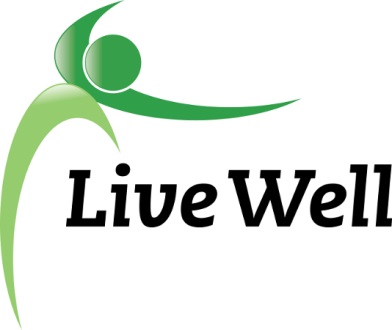 Leadership Team11a.m. July 9, 2021Via ZoomAgenda itemsNotesAction ItemsDocumented AccomplishmentsCall to OrderThe meeting was called to order at 12:02pm. Members present included: Marlin Bates, Gabby Boyle, Jessica Cooney, George Diepenbrock, Joey Hentzler, Christina Holt, Aftan Jameson, Krista Machado, Laura McCulloch, Dot Nary, Kaitlyn Peine, Marty Scott, Chris TildenWork Group UpdatesHealthy Kids (HK): have been working on little libraries and story walks as part of Pathways “placemaking” project; KSRE is submitting a Pathways Implementation Grant to fund additional libraries and story walks. The workgroup had a good meeting with the principal at Baldwin Jr. High and Intermediate Center; The principal mentioned that they received funding for a sidewalk by Quayle Street from KDOT and is looking for funding for a crosswalk. Marty was asked to look the use of SRTS funds to support the crosswalk. Also noted was that the United Way’s annual school supplies drive is underway.Healthy Food for All (HFFA): an updated “prescription pad” for healthy food prescription program is being finalized and will be distributed with a provider packet to area medical providers. Just Food is working with KDHE to offer the cruising cupboard at vaccination clinic locations. The MPO has developed transit and food access maps that will assist the workgroup in identifying where to focus work and resources. Laura McCulloch has made arrangement for a presentation to the combined HBE and HFFA meeting on July 14th 9:30 am to review the maps. Sexual Violence Prevention (SVP): They are working with several partners (KU, Iheart Music) on safe bar alliance training. The workgroup, with the help of the Care Center/Gabby, presented a white paper to the Affordable Housing Board (AHB) several months ago. As a result, the AHB is now drafting a housing policy that incorporates many of the SVP’s workgroup recommendations to address credit score discrimination and other types of discriminatory housing policies.Tobacco-Free Living (TFL): Allison Koonce is the new workgroup chair. The workgroup’s T21 policy recommendations and suggestions based on evidence-based practices will be discussed at a September Lawrence City Commission meeting. The TFL workgroup may be asked to provide expert testimony on the recommendations.  Healthy Built Environment (HBE): Working with FLAT, LPRD and other partners on a new Lawrence Loop map. Tuesday night the City Commission will review the 5-year Capital Improvement Plan for bike and pedestrian projects. Marty will assess the possibility of funding a crosswalk using BCBS funds. LiveWell will communicate opening of the position supporting Farm 2 School program at USD 497.LiveWell will send a letter thanking Jennie Lazarus for her work on Lawrence Farm 2 School programT21: George will draft a one-pager to guide social media postings. Marty will draft/update the coalition’s orientation manual for chairs and membersWill capture prescription pad and T21 accomplishments in the coming monthsAdvocacyDiscussion about tobacco T21 policy led to discussion around advocacy. Chris suggested revisiting the mechanism through which we requesting endorsements of T21 policies to ensure we are clearly avoiding a position that could be interpreted as lobbying. Laura raised several good questions, including how the coalition could respond to a request by commissioners to provide education or “expert testimony” around tobacco policies. The general consensus is that LiveWell could provide education when requested to do so by Commissioners.Goal DiscussionChris shared that he hopes to see the coalition focus on several key goals this year, including clearly articulating the purpose and goals of the coalition, documenting our accomplishments, and effectively communicating accomplishments of the coalition. He asked each workgroup to create a draft “goal statement” during August and September. Resources for goal development include: https://ldchealth.org/DocumentCenter/View/2440/2018-2023-Douglas-County-Community-Health-Plan-262019-update?bidId= https://dashboards.mysidewalk.com/healthiertogetherhttps://www.myctb.org/wst/healthylawrence/livewell/default.aspx Each work group is asked to develop a draft “goal statement” during August and September. The statement should reflect relevant Community Health Plan goals, our Pathways work plan, and other key community priorities that inform/influence our work.Candidate QuestionnaireA questionnaire for all council, commission and school board races in the county was discussed. The Candidate Questionnaire is an engagement strategy that provides an opportunity to educate them on our goals and to learn about their goals and how to work with them in the future.Because the primary election is on Tuesday, August 3rd the following steps will take place:July 9, 2021 - Each workgroup will craft and submit questions (1-2) for the candidates (workgroups will craft questions in accordance with Bolder Advocacy’s Guidelines)July 10-12 – Joey will finalize the questionnaire July 12 -The questionnaire will be disseminated to Commission candidates. LiveWell will clearly articulate that we will not and cannot endorse candidates and will describe clearly how the information will be used.July 23 – responses dueJuly 26 - Candidates’ responses will be shared verbatim and information about results disseminated through multiple methodsWork Groups should get questions to Joey by the end of today (7/9). Goal is to get questionnaire out Monday.Accomplishments DatabaseChristina will provide a presentation in August on LiveWell accomplishments captured in the Community Check Box. Each work group should update accomplishments in the Community Check Box (https://www.myctb.org/CCB/#/)AdjournMeeting was adjourned at 12:10 pm.